OSNOVNA ŠKOLA AUGUSTA HARAMBAŠIĆA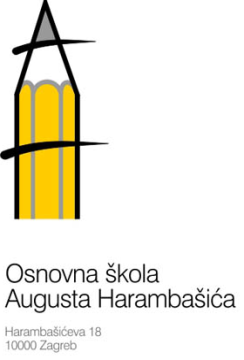 HARAMBAŠIĆEVA 18, 10000 ZAGREBe-mail: os-zagreb-029@os-aharambasica-zg.skole.hrTel. 2312-920 Fax. 2441-535KLASA: 007-02/24-02/2URBROJ: 251-144-24-1Zagreb, 26. veljače 2024.                                      POZIV za 29. sjednicu       Školskog odboraSjednica će se održati u ponedjeljak 11. ožujka 2024. godine s početkom u 12:20 sati u školi.Za sjednicu se predlaže slijedeći dnevni red:1. Verifikacija zapisnika s 28. sjednice Školskog odbora2. Zapošljavanje po natječaju3. Izvještaj o stručno pedagoškom i inspekcijskom nadzoru4. Prethodna suglasnost za promjenu ugovora o radu temeljem Zakona o plaćama u                  državnoj službi i javnim službama (Narodne novine broj  155/23) i Uredbe o                  nazivima radnih mjesta, uvjetima za raspored i koeficijentima za obračun plaće u                javnim službama (Narodne novine broj 22/24)  za zaposlenike OŠ Augusta                 Harambašića (47 zaposlenih)5. Pitanja, prijedlozi, obavijesti   				                                            Predsjednik Školskog odbora:         Dejan Jakšić, prof.Temeljem članka 12. Zakona o pravu na pristup informacijama (Narodne novine br. 25/13., 85/15.) sjednici mogu prisustvovati dvije osobe u svojstvu predstavnika javnosti. Odabir će se izvršiti prema redoslijedu datuma pristiglih prijava. Najave službeniku za informiranje na mail adresu: os-zagreb-029@os-aharambasica-zg.skole.hr najkasnije 48 sati prije održavanja sjednice.